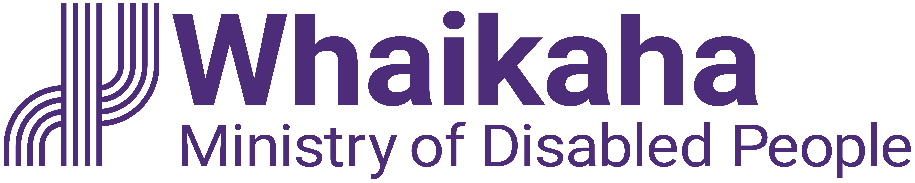 Ngā kōrero matua i te rangahau Tāwariwaritanga Tautoko Whaikaha (FDS)E whakamārama ana tēnei pepa mā te kupu ngāwari he whakarāpopoto o ngā kōrero matua i tētahi rangahau paku kau nei mō te Tāwariwaritanga Tautoko Whaikaha (FDS)
He aha tēnei mea te FDS?Ko FDS tētahi tūmomo kirimana e wātea ana ki ētahi tāngata mō te tautoko whaikaha. I tēnei wā e wātea ana ki te hunga e tomo ana ki te Whakaāhei Oranga Pai (EGL) ki roto o Ōtautahi me Te Pae Hauora o Ruahine, o Tararua. Ko ngā kirimana FDS e āhei ai te hunga whaikaha, tāngata whaikaha Māori (whaikaha Māori) me ngā whānau kia whakapaua ā rātou anō pūtea i tētahi rangapūtanga kirimana nei me tētahi kairato e hiahia ana.  E whai nei he honoga kia kite nui atu ai mō ngā Mātāpono EGL
https://www.enablinggoodlives.co.nz/about-egl/egl-approach/principles/
Mō te rangahau: Ka tirohia te rangahau nei ki te āhuatanga noho o te 12 tāngata whaikaha e whakamahi ana i te kirimana FDS. Ka noho te hunga nei ki ngā rohe o Ōtautahi, ki Ruahine  me Tararua hoki.Ka kohi pārongo hoki i ngā Kaitūhono, he kaitohutohu pūtea me tētahi Kaitūhono motuhake atu. I mahia te rangahau nei i te kaumātuatanga o te 2021 nā Ngā Ratonga Taumata me Aroturiki (SAMS). Whakamahia ai tēnei rangahau kia whakawhanake ake anō ai i te kirimana FDS.
Ngā Painga:He nui ngā kitenga paiu e hāngai ana ki ngā Mātāpono o te EGL. Kōtata ana ki te katoa o ngā kaiuru i pai ki a rātou te whai reo me te rangatiratanga i ō rātou anō oranga.Koia ēnei kitenga e whai nei: He pikitanga ake o te rangatiratanga me te mana motuhaketanga o te hunga whaikahaI rongo ai te hunga nei ka tau ki a rātou te mana nui atu mō te ‘kī ake’ he aha rā e hiahia ana ki ō rātou oranga, nā te momo o te tautoko i a rātou.I whakamārama ake te hunga nei e mea ana he oranga whai takeKo ngā putanga ora e wheakohia ana e ngā tāngata, pēnei me ō rātou āhuatanga noho, ā rātou whai wāhi ki ngā mahi korikori me ngā akoranga wānanga. Ko te oranga o ētahi whanau he mea panoni pai nei mō ō rātou mema whānau me rātou anō, nā ngā tautoko FDS te takeKo te hoko i ngā mea he āhuatanga nui mō te rangatiratanga me te māiatanga mō ētahi o ngā kaiuru.Hei tauira, ko te hoko mai i tētahi kūta-noho, ko te whai Raihana hautū rānei.He wāhanga hei whakapai ake:Ka tautohu hoki te rangahau i ngā wāhanga hei whakapaipai ake. Ko ētahi kaiuru he kūare mō te āhua o te pūnaha e mahia ana, ngā kawatautanga rānei mō rātou ina whai ana i tētahi kirimana FDS, ā, he rangiruatanga mā wai ngā mahi e mahi.He ngāwari kau te mārama ki ngā koreroHe aronui mō te hiahia kia ngāwari noa ai ngā kōrero mō te katoa. Koia hoki tēnei he whaikupu kia whakawhanake me te tuari ngāwari noa nei kia mārama ai ki ngā kōrero mō:Te kirimana FDS, pēnei me tōna āhua whakahaere me te tukanga mō te whakatīmata maiHe aha rā ngā tūranga me ngā kawatautanga mō tēnā, me tēnā e whai wāhi atu ana, tae ake ki te hunga e whiwhi tautoko ana, ō rātou whanau, kaimahi  kairato me ngā KaitūhonoKa pēhea nei te āhua o ngā mātāpono o Te Whakaāhei Oranga Pai Te pūnaha hōu tautoko whaikahaNgā tahua EGLHe wāhanga kua tautohua hei whakapai ake mō ngā tukanga tahua EGL. Koia ēnei:Ngā aratohu hoko, me mārama ake aiKāore te katoa e whai kōrero ana mō te āhua o ā rātou tahua pūtea e haerehia anaKo ētahi tāngata me whai tautoko nui atu anō ai me ngā korero kia mārama ai ki te āhua whakahaere o ā rātou tahua pūtea EGL.Ētahi ake whaikupu:Me mahi ētahi mahi kia whakatūturuhia e mōhio ai ngā tāngata tokomaha ake ko te kirimana FDS he mea whiringa. E taea ai tēnei nā te whai tāngata ko rātou e whakamahia ana ngā kirimana FDS  e kōrerotia ai ā rātou wheako.Me whai ara tomonga mō te hunga e whakawhiwhia ana ngā tautoko kia whakatakoto kōrero whakahoki i ngā wā katoa, kia taea ai e rātou te kī ake, he aha ngā mea e pai ana, ngā mea rānei kāore e pai ana mō rātou.